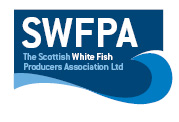 LONG LINE PositionsLong Line Position InfoSouth point  60 44,10N            North  point  60 46,40N                       001 28,56W                                 001 21,49WNorth point  60 46,68N            South point  60 44,32N                       001 21,31W                                001 28,55W North point  60 46,72N           South point  60 44,44N                       001 21,82W                               001 28,77WSouth point  60 44,73N          North point  60 47,07N                       001 28,49W                              001 21,39WDate22-07-2020Vessel Name & Reg NoSUFFOLK CHIEFTAIN LT372Skipper NameFRANCISCO ALVAREZ MIGUEZSkipper Email Addresssuffolkchieftain@satlink-mail.comSkipper Mobile No+33640049420